РОССИЙСКАЯ ФЕДЕРАЦИЯКрасноярский крайЭвенкийский муниципальный районАДМИНИСТРАЦИЯпосёлка Тура648000, Красноярский край, Эвенкийский район, посёлок Тура, ул. Советская 4, e-mail: adm.tura@bk.ru, т.8(39170)31-481ПОСТАНОВЛЕНИЕНа основании изменений в кадровом составе Администрации посёлка Тура, в соответствии с Федеральным законом от 06.10.2003 № 131-ФЗ «Об общих принципах организации местного самоуправления в Российской Федерации», руководствуясь Уставом сельского поселения посёлок Тура Эвенкийского муниципального района Красноярского края, ПОСТАНОВЛЯЮ:   Внести изменения в Постановление Администрации посёлка Тура от 17.03.2015 № 15-п «Об утверждении Положения о комиссии по выделению материальной помощи из резервного фонда Администрации посёлка Тура» изложив Приложение 2 в новой редакции (прилагается).Контроль за исполнением настоящего Постановления оставляю за собой.Настоящее Постановление вступает в силу со дня подписания, подлежит опубликованию в газете «Эвенкийская жизнь» и размещению в сети интернет на официальном сайте Администрации посёлка тура (http://adm-tura.ru).Глава посёлка Тура                                                                                   Т. А. ВоробьеваИсп. Удыгир ТАТел.8 391 70 31-507Напр: дело-2 Приложение 2К Постановлению Администрации посёлка ТураОт «23» декабря 2022 № 290-пСостав Комиссии по рассмотрению заявлений граждан об оказании материальной помощи за счет средств резервного фонда Администрации посёлка Тура«23» декабря 2022 г.посёлок Тура№ 290-п№ 290-пО внесении изменений в Постановление Администрации посёлка Тура от 17.03.2015 №15-п «Об утверждении Положения о комиссии по выделению материальной помощи из резервного фонда Администрации посёлка Тура»О внесении изменений в Постановление Администрации посёлка Тура от 17.03.2015 №15-п «Об утверждении Положения о комиссии по выделению материальной помощи из резервного фонда Администрации посёлка Тура»О внесении изменений в Постановление Администрации посёлка Тура от 17.03.2015 №15-п «Об утверждении Положения о комиссии по выделению материальной помощи из резервного фонда Администрации посёлка Тура»Председатель комиссии:Председатель комиссии:Председатель комиссии:1.Воробьева Т.А.Глава посёлка ТураЗаместитель председателя:Заместитель председателя:Заместитель председателя:2.Иванова М.И.Начальник Отдела финансово-экономического планирования Администрации посёлка ТураСекретарь комиссии:Секретарь комиссии:Секретарь комиссии:3.Удыгир Т.АСпециалист Общего отдела Администрации посёлка ТураЧлены комиссии:Члены комиссии:Члены комиссии:4.Килина С.А.Главный специалист Отдела имущественных отношений Администрации посёлка Тура5.Оленева Е.С.Начальник Юридического отдела Администрации посёлка Тура6.Теслюк С.В.Главный бухгалтер-начальник Отдела учета и отчетности Администрации посёлка Тура7.Ербунов М.Н.Главный специалист Отдела благоустройства, безопасности и решения вопросов местного значения8.Суханова К.П.Главный специалист Общего отдела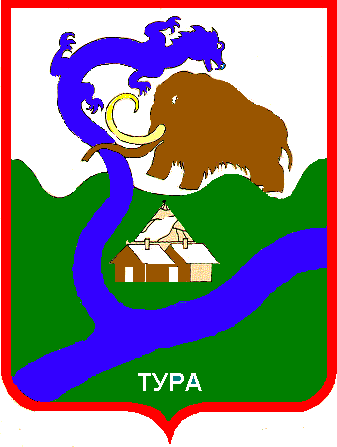 